                         Szkoła Podstawowa 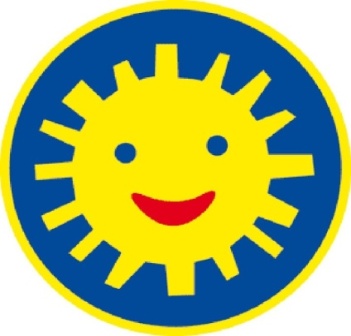                                                  im. Kawalerów Orderu Uśmiechu                                                            w Wałdowieserdecznie zaprasza do udziału w powiatowym                   konkursie plastycznym                                     pt. ,,Lampion’’REGULAMIN KONKURSUCele  konkursu:Pielęgnacja tradycji bożonarodzeniowych,Kształtowanie i rozwijanie zainteresowań artystycznych,Rozwijanie umiejętności manualnych dzieci,Rozwijanie wrażliwości estetycznej,Kształtowanie inwencji i wyobraźni twórczej.Konkurs będzie rozstrzygany w następujących kategoriach wiekowych:Klasy I-II  ( kategoria I )Klasy III – I V ( kategoria II )Klasy V – VI ( kategoria III )Wymogi dotyczące prac:1.Zadaniem   uczestników   konkursu   jest   własnoręczne   wykonanie   lampionu. Metoda   wykonania jest dowolna a wielkość nie powinna przekraczać  wymiaru 30 cm x 30 cm x 30  cm. Prace  powinny być wykonane    głównie  z  surowców   wtórnych (  np. skrawki materiałów, makulatura, puszki, plastikowe butelki, lub przy niewielkim wykorzystaniu materiałów naturalnych  np. drewno, słoma ).2.Każdy uczestnik powinien wykonać jedną pracę.3.Dostarczone prace pozostają własnością organizatora.4.Placówka biorąca udział w konkursie może dostarczyć dowolną liczbę prac.5.Każda   praca   musi być  opisana   metryczką -  imię  i nazwisko,  kategoria wiekowa, adres placówki.6.Termin składania prac : 15. 12.2022 r.7.Jury oceni i nagrodzi prace przyznając I, II, III miejsce oraz wyróżnienia w każdej kategorii.8.O rozstrzygnięciu konkursu oraz przyznanych nagrodach i wyróżnieniach uczestnicy konkursu zostaną poinformowani    drogą    elektroniczną ( lista   laureatów   konkursu   zostanie  przesłana  do  placówek biorących udział w konkursie ).9.Każdy Uczestnik konkursu oświadcza i potwierdza, że:_akceptuje wszystkie warunki określone w Regulaminie,_wyraża agodę   na   przechowywanie i przetwarzanie  swoich danych osobowych wyłącznie do potrzeb konkursu,   zgodnie  z   ustawą   z   dnia   29  sierpnia 1997 r.  o   ochronie   danych osobowych (Dz.U. Nr 133,poz.833 z późn. zm.)_praca została wykonana samodzielnie przez Uczestnika konkursu.10.W sprawach   nieuregulowanych  postanowieniami  niniejszej   umowy  stosuje  się przepisy ustawy  prawo  autorskie  i    prawa   pokrewne z dnia 04.02.1994 (Dz.U. Nr 80 z 2000 r. poz.904 z późniejszymi zmianami ), kodeksu cywilnego oraz inne właściwe przepisy prawa polskiego. 								Organizator:							Mirosława Spiczak BrzezińskaKarta zgłoszeniowaKonkurs plastyczny „Lampion”Imię i nazwisko autora…………………………………………………………Klasa………, grupa wiekowa....................Szkoła…………………………………………………………..Wyrażam zgodę na udział……………………………………………………...                (imię i nazwisko niepełnoletniego uczestnika konkursu)którego      jestem    prawnym    opiekunem,  w    Konkursie       Plastycznym „ Lampion”Oświadczam,   iż zapoznałem     /    zapoznałam się    z     treścią  Regulaminu i akceptuję jego postanowienia.Ponadto,    wyrażam     zgodę   na   przetwarzanie   danych   osobowych     przez Organizatora    Konkursu    dla    celów    związanych    z       przeprowadzeniem i rozstrzygnięciem Konkursu zgodnie z regulaminem Konkursu.    ……………………………………     ………………………………………                                                                           miejscowość ,data                                          podpis rodzica/opiekuna